Publicado en Málaga el 24/05/2022 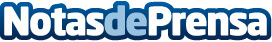 El doctor Ruiz Solanes de nuevo reconocido como mejor cirujano capilar de EspañaLa publicación de los premios Doctoralia Awards de 2.021 ha confirmado lo que ya había ocurrido en los Doctoralia Awards 2.020 y que ratifican al Dr. Francisco Javier Ruiz Solanes como el cirujano capilar mejor valorado en EspañaDatos de contacto:Clínica Esbeltia+34 616 46 44 53Nota de prensa publicada en: https://www.notasdeprensa.es/el-doctor-ruiz-solanes-de-nuevo-reconocido Categorias: Nacional Medicina Sociedad Premios http://www.notasdeprensa.es